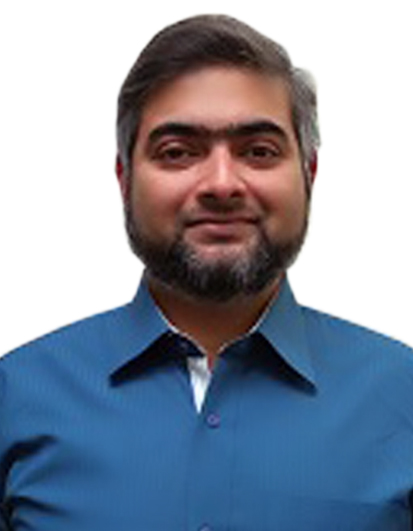 360539@gulfjobseekers.com Objective:	Seeking a graphic design position in I.T Organization as an I.T manager, where I can utilize my graphic and creative skills to produce a quality product.Education:Experience:Internship as Event Organizer:					March 2008 – March 2011Worked as Organizer for Media Cup 2009 of ATV held at Dream World.Worked as Organizer in Karachi Art Council.Responsibilities:Direct the planning and execution of corporate events (meetings, fundraising events) for prestigious corporate clients.Select and serve as primary point of contact for all vendors.Oversaw team of vendors and event contributors including performers, photographers, caterers, and transportation services.Coordinated fundraising and donor communication for a nonprofit organization promoting and selling youth artwork.Freelance Work:						July 2014 - PresentWorked as freelancer as Web Designer and Project Manager.Logo designer at 99designs.com.Responsibilities:Created and designed pamphlet Illustration concepts from sketches and Adobe Photoshop.Conceptualized new designs for marketing material and ads.Developed and implemented designs to existing and new product packaging.Developed business collateral including sell sheets, catalogs, brochures, posters, advertisements, and web assets.Prepared and sent final artwork to vendors to produce.Service a variety of businesses with various graphic designs from business cards to menus.Design company logos utilizing Adobe Photoshop and Apple Aperture software while collaborating with clients to determine their visual needs.Basic Skills & KnowledgeGraphics Suite: Fundamental of Computers Multimedia and Internet Concepts of Graphics Creating IllustrationsImage Magic Media Publishing Specialization Advertising Story Boarding Audio/Video and Digital FX Suite:Working with Audio Video streaming and EditingCreating technology based training applications Digital FX Visual FX Morphing and Warping Web Designing Suite Concept of Web Designing Developing Interactive WebpagesGraphics and Animation with Flash Scripting with Flash Web Weaver Animation Suite:Concept of AnimationModeling with 3D Lights,Camera and Animation Character Animation and Visual Effects Visual FX  Advanced Animation SuiteModeling with MayaCharacter Animation with Maya Compositing with Maya Advanced tools with Maya Multimedia Portfolio DevelopmentTexturing and Lighting with MayaGood Command & Knowledge: Microsoft Office Word, Excel and PowerPoint. Research skills: Easy research on different types of issues via Internet.Willingness to learn: Acquired new skills through employment, task management and creative projects. Team work: Enjoy working in both team environment and independently.Problem solving: Hardware trouble shooting.Software handling: Windows 98, 2000, XP, Vista and win 7. Multimedia: Photoshop, Illustrator, UI/UX.Personal Skills:Good Time Management, Motivated and Team Building SkillsGood Inter-personal and Communication SkillsReferences:Can be furnished upon request.Bachelor of Information TechnologyUniversity of BallaratATMC Melbourne Campus, AustraliaIn ProcessB.ComKarachi UniversityPakistanIn ProcessDiploma in Digital Interactive MultimediaSouthern Cross Educational InstituteAustraliaCompletedDiploma in Multimedia Specialist ProgramArena Multimedia KarachiPakistanCompletedIntermediateS.M. Govt. Science College KarachiPakistanCompletedMatriculationGulistan Shah Abdul Latif Boys Secondary School KarachiPakistanCompleted